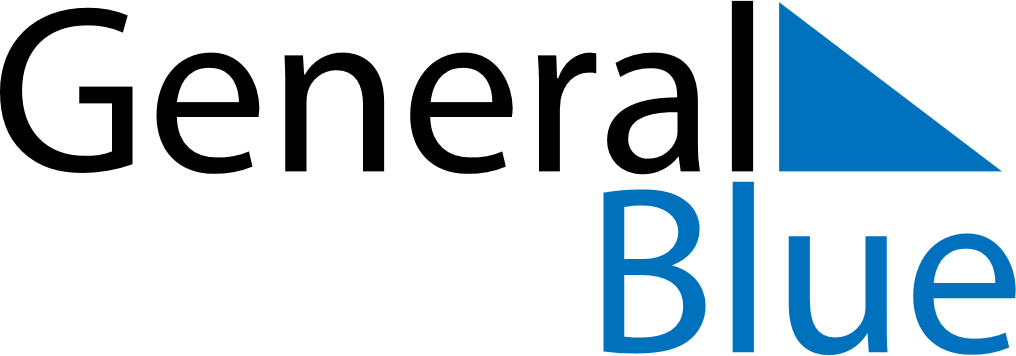 October 2024October 2024October 2024October 2024October 2024October 2024Gbadolite, Nord-Ubangi, Democratic Republic of the CongoGbadolite, Nord-Ubangi, Democratic Republic of the CongoGbadolite, Nord-Ubangi, Democratic Republic of the CongoGbadolite, Nord-Ubangi, Democratic Republic of the CongoGbadolite, Nord-Ubangi, Democratic Republic of the CongoGbadolite, Nord-Ubangi, Democratic Republic of the CongoSunday Monday Tuesday Wednesday Thursday Friday Saturday 1 2 3 4 5 Sunrise: 5:23 AM Sunset: 5:28 PM Daylight: 12 hours and 4 minutes. Sunrise: 5:23 AM Sunset: 5:27 PM Daylight: 12 hours and 4 minutes. Sunrise: 5:22 AM Sunset: 5:27 PM Daylight: 12 hours and 4 minutes. Sunrise: 5:22 AM Sunset: 5:26 PM Daylight: 12 hours and 4 minutes. Sunrise: 5:22 AM Sunset: 5:26 PM Daylight: 12 hours and 3 minutes. 6 7 8 9 10 11 12 Sunrise: 5:22 AM Sunset: 5:25 PM Daylight: 12 hours and 3 minutes. Sunrise: 5:22 AM Sunset: 5:25 PM Daylight: 12 hours and 3 minutes. Sunrise: 5:21 AM Sunset: 5:25 PM Daylight: 12 hours and 3 minutes. Sunrise: 5:21 AM Sunset: 5:24 PM Daylight: 12 hours and 2 minutes. Sunrise: 5:21 AM Sunset: 5:24 PM Daylight: 12 hours and 2 minutes. Sunrise: 5:21 AM Sunset: 5:23 PM Daylight: 12 hours and 2 minutes. Sunrise: 5:21 AM Sunset: 5:23 PM Daylight: 12 hours and 2 minutes. 13 14 15 16 17 18 19 Sunrise: 5:21 AM Sunset: 5:23 PM Daylight: 12 hours and 2 minutes. Sunrise: 5:21 AM Sunset: 5:22 PM Daylight: 12 hours and 1 minute. Sunrise: 5:20 AM Sunset: 5:22 PM Daylight: 12 hours and 1 minute. Sunrise: 5:20 AM Sunset: 5:22 PM Daylight: 12 hours and 1 minute. Sunrise: 5:20 AM Sunset: 5:21 PM Daylight: 12 hours and 1 minute. Sunrise: 5:20 AM Sunset: 5:21 PM Daylight: 12 hours and 0 minutes. Sunrise: 5:20 AM Sunset: 5:21 PM Daylight: 12 hours and 0 minutes. 20 21 22 23 24 25 26 Sunrise: 5:20 AM Sunset: 5:20 PM Daylight: 12 hours and 0 minutes. Sunrise: 5:20 AM Sunset: 5:20 PM Daylight: 12 hours and 0 minutes. Sunrise: 5:20 AM Sunset: 5:20 PM Daylight: 12 hours and 0 minutes. Sunrise: 5:20 AM Sunset: 5:20 PM Daylight: 11 hours and 59 minutes. Sunrise: 5:20 AM Sunset: 5:19 PM Daylight: 11 hours and 59 minutes. Sunrise: 5:20 AM Sunset: 5:19 PM Daylight: 11 hours and 59 minutes. Sunrise: 5:20 AM Sunset: 5:19 PM Daylight: 11 hours and 59 minutes. 27 28 29 30 31 Sunrise: 5:20 AM Sunset: 5:19 PM Daylight: 11 hours and 59 minutes. Sunrise: 5:20 AM Sunset: 5:19 PM Daylight: 11 hours and 58 minutes. Sunrise: 5:20 AM Sunset: 5:18 PM Daylight: 11 hours and 58 minutes. Sunrise: 5:20 AM Sunset: 5:18 PM Daylight: 11 hours and 58 minutes. Sunrise: 5:20 AM Sunset: 5:18 PM Daylight: 11 hours and 58 minutes. 